Supplementary Material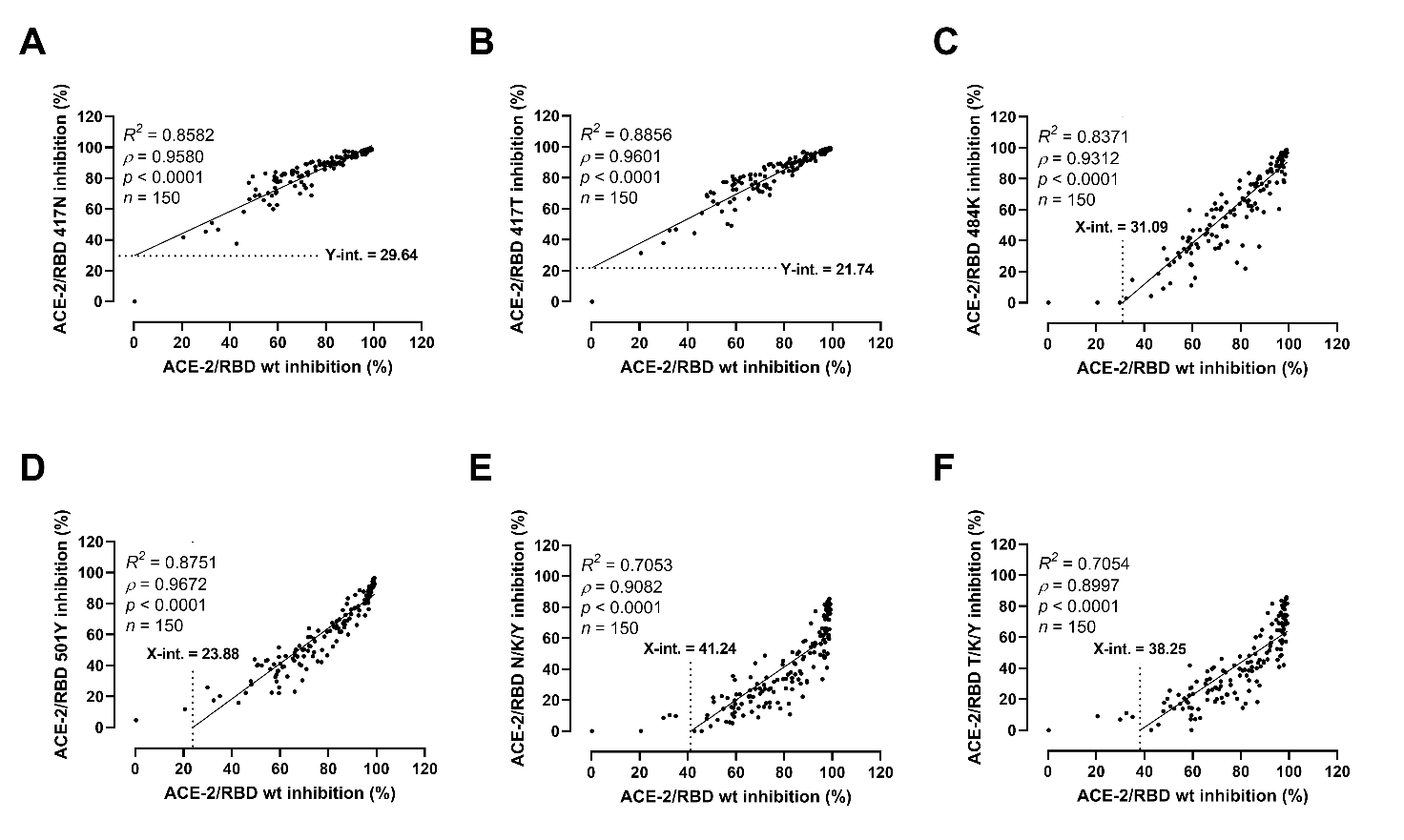 Supplementary Figure 1. Linear regression and Spearman correlation analyses of the inhibitory potency of COVID-19 convalescent patient sera for wt vs K417N (A), K417T (B), E484K (C), N501Y (D), N_K_Y (B.1.351) (E), and T_K_Y (P.1) (F). Dashed lines represent X and Y intersects, solid lines represent linear regression. Negative inhibition values were normalized to 0. ****, p < 0.0001.